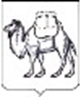 ТЕРРИТОРИАЛЬНАЯ ИЗБИРАТЕЛЬНАЯ КОМИССИЯСОСНОВСКОГО РАЙОНАРЕШЕНИЕ11 сентября 2022 года                                                                            №56/482-5с. ДолгодеревенскоеО результатах дополнительных выборов депутата Собрания депутатов Сосновского муниципального района шестого созыва по одномандатному избирательному округу № 16На основании протокола территориальной избирательной комиссии   Сосновского района,  на которую в соответствии с решением территориальной избирательной комиссии Сосновского района №42/250-5 от 20  июня 2022 года возложено исполнение полномочий окружной избирательной комиссии по дополнительным выборам депутата Собрания депутатов Сосновского муниципального района по одномандатному избирательному округу № 16, от 11 сентября 2022 года о результатах  голосования на дополнительных выборах депутата Собрания депутатов Сосновского муниципального района шестого созыва по одномандатному избирательному округу № 16, согласно которому в голосовании приняли участие 614 избирателей из 2294 внесенных в список избирателей, руководствуясь пунктом 1 и 8 статьи 47 Закона Челябинской области от 29 июня 2006 года № 36-ЗО «О муниципальных выборах в Челябинской области», территориальная избирательная комиссия Сосновского района, на которую в соответствии постановлением избирательной комиссии Челябинской области № 11/316-7 от 19 мая 2022 года возложено исполнение полномочий по подготовке и проведению выборов в органы местного самоуправления, местного референдума на территории Сосновского муниципального района, РЕШИЛА:1.  Признать дополнительные выборы депутата Собрания депутатов Сосновского муниципального района шестого созыва по одномандатному избирательному округу № 16 состоявшимися и действительными.2. Считать избранным депутатом Собрания депутатов Сосновского муниципального района шестого созыва по одномандатному избирательному округу № 16 Эсмурзиева Амира Магометовича.3.  Направить настоящие решение в газету «Сосновская Нива» для официального опубликования.4.  Известить о результатах выборов избранного депутата, указанного в пункте 2 настоящего решения.5. Направить настоящее решение в избирательную комиссию Челябинской области для размещения в информационно-телекоммуникационной сети «Интернет».6. Контроль за исполнением настоящего решения возложить на председателя территориальной избирательной комиссии Сосновского района Корниенко Т.Б.Председатель комиссии                                                                      Т.Б. КорниенкоСекретарь комиссии                                                                           И.М. Щастливая